Curriculum Design Templates to Accompany DESIGNING AND TEACHING ONLINE COURSES IN NURSINGSally Kennedy, PhD, APRN, FNP, CNE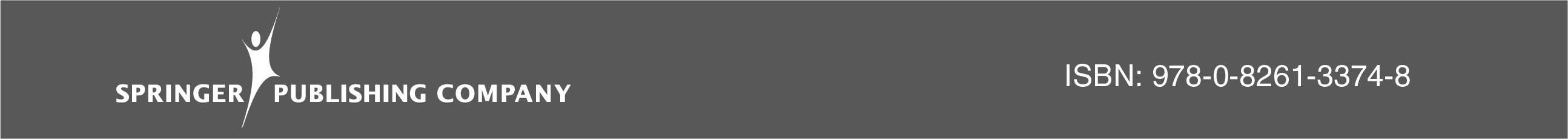 Copyright © 2017 Springer Publishing Company, LLCAll rights reserved.This work is protected by U.S. copyright laws and is provided solely for the use of instructors in teaching their courses and as an aid for student learning. No part of this publication may be sold, reproduced, stored in a retrieval system, or transmitted in any form or by any means, electronic, mechanical, photocopying, recording, or otherwise, without the prior permission of Springer Publishing Company, LLC.Springer Publishing Company, LLC11 West 42nd StreetNew York, NY  10036www.springerpub.comISBN: 978-0-8261-3374-8The author and the publisher of this Work have made every effort to use sources believed to be reliable to provide information that is accurate and compatible with the standards generally accepted at the time of publication. The author and publisher shall not be liable for any special, consequential, or exemplary damages resulting, in whole or in part, from the readers’ use of, or reliance on, the information contained in this book. The publisher has no responsibility for the persistence or accuracy of URLs for external or third-party Internet websites referred to in this publication and does not guarantee that any content on such websites is, or will remain, accurate or appropriate.ContentsCurriculum Design Templates 1TEMPLATE 4.6: Course-Alignment Template for Use When Writing Objectives 2TEMPLATE 4.7: Course-Alignment Template for Use When Interpreting Objectives 3TEMPLATE 6.3: Course Content Map 4TEMPLATE 6.4: Cognitive Case Map 5TEMPLATE 6.5: Illness Script 6TEMPLATE 7.1: PhD Discussion Question Development Worksheet 7TEMPLATE 7.2: RN to Bachelor of Science in Nursing (BSN)
Discussion Question Development Worksheet 8TEMPLATE 7.3: Nonclinical Course Discussion Question Development Worksheet 9TEMPLATE 7.4: NP Discussion Question Development Worksheet 10TEMPLATE 7.5: Discussion Question Map 11TEMPLATE 8.1: Test Blueprint 13TEMPLATE 11.1: Discussion-Tracking Tool 14Curriculum Design TemplatesTEMPLATE 4.6Course-Alignment Template for Use When Writing ObjectivesTEMPLATE 4.7Course-Alignment Template for Use When Interpreting ObjectivesCourse description:Objectives:TEMPLATE 6.3Course Content MapTEMPLATE 6.4Cognitive Case MapTEMPLATE 6.5Illness ScriptCase:TEMPLATE 7.1PhD Discussion Question Development WorksheetName of course:Program of study:Numbered objectives for course:DQ, discussion question.TEMPLATE 7.2RN to Bachelor of Science in Nursing (BSN) Discussion Question
Development WorksheetName of course:Program of study:Numbered objectives for course:TEMPLATE 7.3Nonclinical Course Discussion Question Development WorksheetName of course:Program of study:Numbered objectives for course:DQ, discussion question.TEMPLATE 7.4NP Discussion Question Development WorksheetName of course:Program of study:Numbered objectives for course:DQ, discussion question.TEMPLATE 7.5Discussion Question MapDQ, discussion question.TEMPLATE 8.1Test BlueprintCourse:Semester/Year:Objectives:TEMPLATE 11.1Discussion-Tracking ToolI, initial post; R, response post.See Excel spreadsheet for Analytic Rubric.See pdf file for Adding Formulas.OutcomesObjectives—At the End of This Course, the Students Will Be Able to:AssessmentsTeaching strategiesObjective NumberAssessmentsTeaching StrategiesCase NumberForeground ContentForeground ContentBackground InformationBackground InformationBackground InformationBackground InformationChief complaint given to students:Chief complaint given to students:Chief complaint given to students:Professional context:Professional context:Professional context:Professional context:Diagnosis for this case:Diagnosis for this case:Diagnosis for this case:Professional context:Professional context:Professional context:Professional context:Diagnoses for other cases:Diagnoses for other cases:Diagnoses for other cases:Professional context:Professional context:Professional context:Professional context:Potential diagnoses: (Peripheral domain content)Potential diagnoses: (Peripheral domain content)Potential diagnoses: (Peripheral domain content)ComorbiditiesMeds/AllergiesSocial HistoryFamily HistoryCase NumberForeground ContentForeground ContentBackground InformationBackground InformationBackground InformationBackground InformationChief complaint given to students:Chief complaint given to students:Chief complaint given to students:Professional context:Professional context:Professional context:Professional context:Diagnosis for this case:Diagnosis for this case:Diagnosis for this case:Professional context:Professional context:Professional context:Professional context:Diagnoses for other cases:Diagnoses for other cases:Diagnoses for other cases:Professional context:Professional context:Professional context:Professional context:Potential diagnoses: (Peripheral domain content)Potential diagnoses: (Peripheral domain content)Potential diagnoses: (Peripheral domain content)ComorbiditiesMeds/AllergiesSocial HistoryFamily HistoryCase NumberForeground ContentForeground ContentBackground InformationBackground InformationBackground InformationBackground InformationChief complaint given to students:Chief complaint given to students:Chief complaint given to students:Professional context:Professional context:Professional context:Professional context:Diagnosis for this case:Diagnosis for this case:Diagnosis for this case:Professional context:Professional context:Professional context:Professional context:Diagnoses for other cases:Diagnoses for other cases:Diagnoses for other cases:Professional context:Professional context:Professional context:Professional context:Potential diagnoses: (Peripheral domain content)Potential diagnoses: (Peripheral domain content)Potential diagnoses: (Peripheral domain content)ComorbiditiesMeds/AllergiesSocial HistoryFamily HistoryCase NumberInitial Content ProvidedConnectionsChief complaint given to students:Chief complaint given to students:Professional context:Professional context:Professional context:Expected list of potential diagnoses:Expected list of potential diagnoses:Content Provided as Case UnfoldsContent Provided as Case UnfoldsContent Provided as Case UnfoldsHistoryExamLab AssessmentPlanWorking HypothesisPredisposing ConditionsPathophysiological InsultDiscriminating Features (Such as Expected Findings on the History and Exam)Defining Feature or QualifierDQProblem or IssueForeground ContentBackground ContentProfessional ContextObjective Number Assessed12345678Problem or issue: Foreground content: Background content: Professional context: Subcontext—Discussions: DQProblem or IssueForeground ContentBackground ContentProfessional ContextObjective Number Assessed12345DQProblem or IssueForeground ContentBackground ContentProfessional ContextObjective Number Assessed12Module 1Module 1DQ:DQ:ContentConnectionsModule 2Module 2DQ:DQ:ContentConnectionsModule 3Module 3DQ:DQ:ContentConnectionsModule 4Module 4DQ:DQ:ContentConnectionsModule 5Module 5DQ:DQ:ContentConnectionsModule 6Module 6DQ:DQ:ContentConnectionsModule 7Module 7DQ:DQ:ContentConnectionsModule 8Module 8DQ:DQ:ContentConnectionsCognitive ObjectivesCognitive ObjectivesCognitive ObjectivesCognitive ObjectivesCognitive Objectives12345TotalKnowledgeComprehensionApplicationAnalysisSynthesisEvaluationTotalsNames of StudentsDiscussionsDiscussionsDiscussionsDiscussionsDiscussionsDiscussionsDiscussionsDiscussionsDiscussionsDiscussions1122334455IRIRIRIRIR